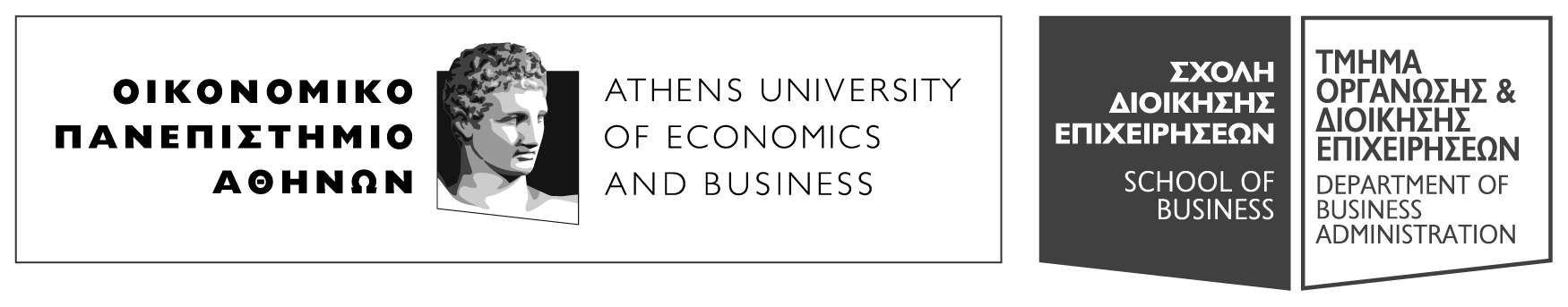 ΟΡΟΙ ΚΑΙ ΠΡΟΫΠΟΘΕΣΕΙΣ  ΕΠΙΛΟΓΗΣ ΦΟΙΤΗΤΩΝΗ πρακτική άσκηση έχει συνολική διάρκεια 320 ώρες (40 ώρες εβδομαδιαίως για 2μηνη πλήρη απασχόληση ή 25 ώρες εβδομαδιαίως για 3μηνη μερική απασχόληση) και η συνολική αποζημίωση ανέρχεται σε 540 ευρώ.Το πρόγραμμα Πρακτικής Άσκησης απευθύνεται σε φοιτητές 3ου έτους  σπουδών και άνω. Οι τριτοετείς φοιτητές οφείλουν να έχουν εξεταστεί επιτυχώς σε τουλάχιστον 17 μαθήματα, οι τεταρτοετείς  σε τουλάχιστον 22 μαθήματα, ενώ από 5ο έτος σπουδών και άνω σε τουλάχιστον 34 μαθήματα.Γίνεται διενέργεια συνεντεύξεων και η τελική επιλογή γίνεται από τη  εταιρία.  Οι εταιρείες θα λάβουν τα βιογραφικά σας μετά το πέρας των αιτήσεων και θα σας καλέσουν εφ όσον ενδιαφέρονται στους χρόνους που θα ορίσουν οι ίδιες.Να γνωρίζουν ότι είναι υποχρεωτικό να αναρτήσουν στο www.dasta-is.aueb.gr ένα αναλυτικό βιογραφικό σημείωμα μαζί με την αίτηση συμμετοχής τους στο πρόγραμμα. Μπορείτε να ανανεώσετε-αντικαταστήσετε το βιογραφικό σας οποιαδήποτε στιγμή το θελήσετε.Η ημερομηνία έναρξης της πρακτικής σας άσκησης ορίζεται μετά από συνεννόηση με την εταιρία. Οι φοιτητές υποχρεούται: (α) να έχουν δηλώσει ως μάθημα την "ΠΡΑΚΤΙΚΗ ΑΣΚΗΣΗ" στο εξάμηνο  που υλοποιούν το πρόγραμμα προκειμένου να συμμετέχουν και (β) να παραδώσουν την εργασία του μαθήματος σύμφωνα με τις εκάστοτε προδιαγραφές. Πρότυπο της εργασίας θα βρείτε στο eclass. Σε περίπτωση που η εργασία δεν λάβει προβιβάσιμο βαθμό, δίνεται η δυνατότητα να κατατεθεί εκ νέου στην επόμενη εξεταστική περίοδο. Για συμμετοχή στη καλοκαιρινή περίοδο πρακτικής άσκησης, θα πρέπει να το δηλώσετε ως μάθημα στην εαρινή περίοδο. Η αξιολόγηση των εργασιών γίνεται από τους Επιβλέποντες καθηγητές σας κ. Παπαλεξανδρή για φοιτητές/τριες με επίθετα από Α-Λ και από τον κ. Μανωλόπουλο για φοιτητές/τριες με επίθετα από Μ-Ω.